Silly Sally Error Analysis 	  					Name:_________________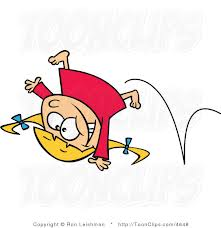 Sally is a silly little girl that makes silly mistakes in her computation! Circle her mistake in each problem below. Then, write an explanation. Tell what she did wrong, what she should have done, and what the correct answer should be!1. 2. 3. 4. Extension: On the back, create and solve your own order of operations problem. There must be one error.  Then, trade papers with a partner and find each other’s errors.  Circle the errors and write an explanation.Silly Sally Error Analysis 	  					Name:_________________Sally is a silly little girl that makes silly mistakes! Analyze her work in Column #1, and circle her mistake.  In Column #2, explain what she did wrong. In Column #3, show how Silly Sally should work out the problem.  Show ALL work!Choose 1 Extension Problem, and complete it on a separate sheet.Extension A: Create your own problem that has at least 3 different operations and has a solution of 10.Extension B: The Green family is going to the circus.  They have two adults and 3 kids.  Adult tickets cost $15 apiece, and kids’ tickets cost $12 apiece.  Write an expression that represents the amount of money the Green family will have to pay for tickets, and solve the problem. Show ALL steps!Silly Sally’s Work(Circle her mistake):What did Silly Sally do wrong?Show Silly Sally how it’s done!  (Show ALL steps!)   30  ÷ (6 – 1) • 2     30  ÷  5   •  2        30  ÷  10              3         4²  -  8  + 2           8 – 8 + 2             0  +  2                 2     12 - 2³ ÷ 4 • 3     12 – 8 ÷ 4 • 3     12  –  2  •  3          10  •  3               3020 + (10 - 6) ÷ 4 • 6   20 +  4  ÷  4  • 6        24  ÷  4  • 6              6  •  6                 36  50 ÷ (2  +  3)²  -  1      50  ÷ (5)²   - 1          10²  -  1           100 – 1               9970 – 20 ÷ [(½)² + 9 ¾ ]   70 – 20 ÷ ( ¼ + 9 ¾ )      70 –  20  ÷ 10               50 ÷  10                  5       